Propozice soutěže RCEV č:646Datum soutěže: 31.8.2014Místo konání: Letiště Roudnice n/LPořadatel: LMK Roudnice n/LKategorie: RCEVStartovné: 50 KčPrezentace: 8:30-8:50 hod.Časoměřiči: SamoměřeníInformace na: 737 032 098                            mira.vedomice@seznam.czProsím jeďte prosím po černé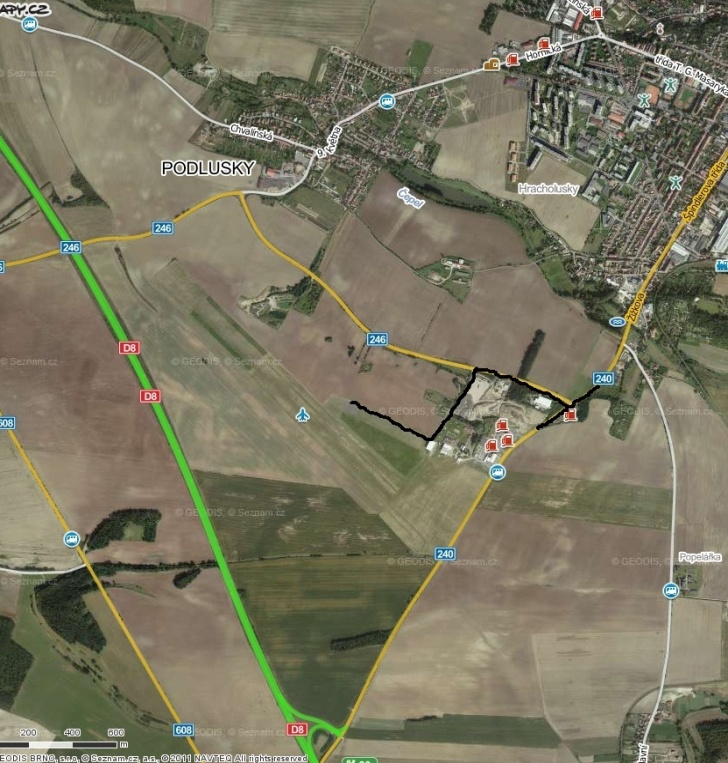 